2021 ANS Hybrid Winter Meeting, Nov 30-Dec 3, 2021Reactor Physics Division Executive Committee Meeting Monday, November 29, 2021; 4:00 - 5:00 PM ETTeams Meeting LinkAGENDAResources:  http://rpd.ans.org/wp-content/uploads/2021/11/RPD_Fall_2021_Newsletter_final.pdf Welcome! Call to Order – Amanda LangCalled to order at 4:08pmAttendance – Shane Stimpson34 participants (full list appended)Introductions  – AllEC/PC list, voting and proxies – Amanda LangNo proxies.Scholarship Committee – Ben ForgetTimothy Keifer (NCSU) awarded the Stamm’ler Award (undergraduate) and Gavin Ridley (MIT) and William Dawn (NCSU) both award the Henry/Greebler Award.Value of awards was increased to $3500 for undergraduate and $5000 for graduate.Stamm’ler award can easily support the increase to $3500, but requires more money in the fund to move to $4000.Will need to return $15,000 from Greebler fund, still leaving surplus funds (roughly $45k extra that could be used elsewhere).  Can be renamed at RPD’s discretion.Noted that not a lot of applicants for the Stamm’ler scholarship (1-3 applicants per year).  Removing essay requirement for this year to see if that increases applications.  Discussion supported this move, reassessing if ineffective.Fausto discussed the idea of establishing a scholarship in memory of Salvatores.  Ben suggested some of the surplus funds could be used, but likely still need to raise $40k-45k.  Additional discussion covered if it could be for a scholarship or potentially cover conference sponsorships or other activities. ACTION: Ben and Fausto to iterate and formally propose path forward at next meeting.Standards Committee –Dimitrios CokinosUpdated provided on 6 standards, reflecting details provided in recent newsletter update.Amanda Lang asks if Dimitrios could use more volunteers.  Dimitrios says more are definitely needed.  Brendan Kochunas (bkochuna@umich.edu) offered to volunteer.  ACTION: Brendan and Dimitrios to connect.Honors and Awards Committee –Dimitrios CokinosEugene P. Wigner Reactor Physicist Award:  Dr. Imre PazsitDimitrios remarks that Pazsit is the second Hungarian to win the award, next to Wigner himself.Early Career Award has two winners: Anna Erikson and Dan Kotlyar (both of Georgia Tech) for exception research contributions.Young Member Liaison Update – Evan Gonzalez Bylaws & Rules – vote to approve – Arzu AlpanAdded details/guidelines for Technical Groups.Modified language of officer succession to account for restrictions of student office holders.Chris Perfetti motions to approve, Steven Douglass seconds, motion passes (10 voted, unanimous).Website, ANS Collaborate, Social Media – Matt Jesse/Erik WalkerWebsite: rpd.ans.org  Erik provided an update on the website, describing recent improvements.Adjustments to the officers list is next.Requests that if anyone sees anything off, to contact him directly (walkered@ornl.gov) 	Secretary's Report – Shane StimpsonApproval of minutes from last meetingRPD NewsletterBrief summary of minutes from last meeting that Chris Perfetti provided.Matt Jessee motioned to approve, motion passes (10 votes, unanimous)Treasurer's Report –Chris PerfettiBudget status (expenses, income, pending items, issues, projections, etc.)MembershipScholarships contributionsUpdate on finances suggests RPD is “in the black”.Currently lagged expectations on membership, but will check to see at the end of the year.News from ANS  Winter meeting attendance:  542 in person; 569 virtualANS Financials:  surplus in 2021 and 2022; note that two unusual events contributed to this surplus:  (1) PPE loan from US government  and (2) sale of buildingProgram Committee – Max Fratoni Key updates from the RPD Program Committee MeetingBest paperPHYSOR 2022 statusSummary of the report at the PC meeting.10 best papers identified from National conference papers.Echoed status of PHYSOR meeting (check PC minutes for additional details).New Business – AllScholarship Proposal to Honor Dr. Massimo Salvatores:  Fausto Franceschini & Ishita TrivediSalvatores scholarship covered under Scholarship update.Amanda asked if RPD wants to continue supporting remote PC/EC meetings once conferences are fully back in person.  Resounded yes to continue support with one advocate for Teams meetings.AdjournAdjourned at 5:03pm.Attendees: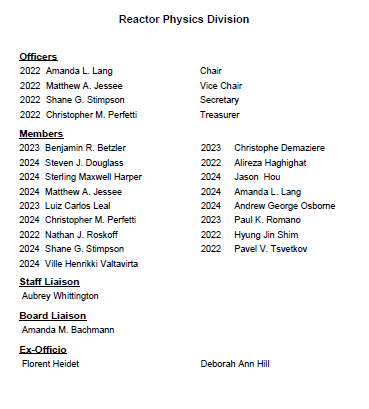 Alberto TalamoAlpan ArzuAndrew OsborneBenoit ForgetBenjamin BetzlerRike BostelmannBrendan KochunasBlair BromleyChris PerfettiEvan GonzalezFausto FranceschiniCenk GulerFlorent HeidetIshita TrivediJason HouMatthew JesseeKristin StolteAmanda LangAlex LevinskyNick LucianoMax FratoniZack McDanielNathan RoskoffPaul RomanoScott PalmtagStephanie KempfSterling HarperSteven DouglassThomas SuttonPavel TsvetkovErik WalkerWilliam Dawn Charles Goodman (cegoodma@ncsu.edu)Shane Stimpson